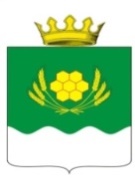 АДМИНИСТРАЦИЯ КУРТАМЫШСКОГО МУНИЦИПАЛЬНОГО ОКРУГА КУРГАНСКОЙ ОБЛАСТИПОСТАНОВЛЕНИЕот 02.09.2022 г.  № 186               г. КуртамышОб утверждении Правил проверки достоверности и полноты сведений о доходах, об имуществе и обязательствах имущественного характера, представляемых гражданами, претендующими на замещение должностей руководителей муниципальных учреждений Куртамышского муниципального округа Курганской области, и лицами, замещающими должности руководителей муниципальных учреждений Куртамышского муниципального округа Курганской областиВ соответствии с частью 4 статьи 275 Трудового кодекса Российской Федерации, статьей 8 Федерального закона от 25 декабря 2008 года № 273-ФЗ «О противодействии коррупции», постановлением Правительства Российской Федерации от 13 марта 2013 года № 207 «Об утверждении Правил проверки достоверности и полноты сведений о доходах, об имуществе и обязательствах имущественного характера, представляемых гражданами, претендующими на замещение должностей руководителей федеральных государственных учреждений, и лицами, замещающими эти должности» Администрация Куртамышского муниципального округа Курганской областиПОСТАНОВЛЯЕТ: 1. Утвердить Правила проверки достоверности и полноты сведений о доходах, об имуществе и обязательствах имущественного характера, представляемых гражданами, претендующими на замещение должностей руководителей муниципальных учреждений Куртамышского муниципального округа Курганской области, и лицами, замещающими должности руководителей муниципальных учреждений Куртамышского муниципального округа Курганской области, согласно приложению к настоящему постановлению.2. Определить уполномоченным органом по проведению проверки достоверности и полноты сведений, представляемых:1) гражданами, претендующими на замещение должностей руководителей образовательных муниципальных учреждений Куртамышского муниципального округа Курганской области, и лицами, замещающими должности руководителей образовательных муниципальных учреждений Куртамышского муниципального округа Курганской области – Муниципальный орган управления образованием «Отдел образования Администрации Куртамышского муниципального округа Курганской области»;2) гражданами, претендующими на замещение должностей руководителей муниципальных учреждений культуры Куртамышского муниципального округа Курганской области, и лицами, замещающими должности руководителей муниципальных учреждений культуры Куртамышского муниципального округа Курганской области – Муниципальный орган управления культурой «Отдел культуры Администрации Куртамышского муниципального округа Курганской области»;3) гражданами, претендующими на замещение должностей руководителей иных муниципальных учреждений Куртамышского муниципального округа Курганской области, и лицами, замещающими должности руководителей иных муниципальных учреждений Куртамышского муниципального округа Курганской области – орган, которому предоставлены функции учредителя.3. Признать утратившими силу:- постановление Администрации Куртамышского района от 24 июня 2013 года № 54 «Об утверждении Правил проверки достоверности и полноты сведений о доходах, об имуществе и обязательствах имущественного характера, представляемых гражданами, претендующими на замещение должностей руководителей муниципальных учреждений Куртамышского района, и лицами, замещающими должности руководителей муниципальных учреждений Куртамышского района»;- постановление  Администрации Куртамышского района от 20 сентября 2017 года № 64 «О внесении изменений в постановление Администрации Куртамышского района от 24 июня 2013 года № 54  «Об утверждении Правил проверки достоверности и полноты сведений о доходах, об имуществе и обязательствах имущественного характера, представляемых гражданами, претендующими на замещение должностей руководителей муниципальных учреждений Куртамышского района, и лицами, замещающими должности руководителей муниципальных учреждений Куртамышского района».4. Настоящее постановление вступает в силу после его официального  опубликования и распространяется на правоотношения  с 10  января 2022 года.5. Опубликовать настоящее постановление в информационном бюллетене «Куртамышский муниципальный округ: официально» и разместить на официальном сайте Администрации Куртамышского муниципального округа Курганской области.6. Контроль за выполнением настоящего постановления  возложить управляющего делами - руководителя аппарата Администрации Куртамышского муниципального округа Курганской области.Глава Куртамышского муниципального округаКурганской области                                   		                                                 А.Н. ГвоздевВоробьева О.М.21254Разослано по списку (см. на обороте)Приложение к постановлению  Администрации  Куртамышского муниципального округа Курганской области  от 02.09.2022 г. № 186 «Об утверждении Правил проверки достоверности и полноты сведений о доходах, об имуществе и обязательствах имущественного характера, представляемых гражданами, претендующими на замещение должностей руководителей муниципальных учреждений Куртамышского муниципального округа Курганской области, и лицами, замещающими должности руководителей муниципальных учреждений Куртамышского муниципального округа Курганской области»Правила проверки достоверности и полноты сведений о доходах, об имуществе и обязательствах имущественного характера, представляемых гражданами, претендующими на замещение должностей руководителей муниципальных учреждений Куртамышского муниципального округа Курганской области, и лицами, замещающими должности руководителей муниципальных учреждений Куртамышского муниципального округа Курганской области1. Настоящими Правилами устанавливается порядок осуществления проверки достоверности и полноты представляемых гражданами, претендующими на замещение должностей руководителей муниципальных учреждений Куртамышского муниципального округа Курганской области, и лицами, замещающими должности руководителей муниципальных учреждений Куртамышского муниципального округа Курганской области, сведений о своих доходах, об имуществе и обязательствах имущественного характера, а также о доходах, об имуществе и обязательствах имущественного характера своих супруга (супруги) и несовершеннолетних детей (далее - проверка).2. Проверка осуществляется по решению органа, которому такие полномочия предоставлены учредителем (далее – уполномоченный орган).Решение принимается в отношении каждого гражданина, претендующего на замещение должности руководителей муниципального учреждения Куртамышского муниципального округа Курганской области, а также лица, замещающего должность руководителя муниципального учреждения Куртамышского муниципального округа Курганской области и оформляется  правовым актом с указанием оснований для осуществления проверки. 3. Проверку осуществляет специалист уполномоченного органа, ответственный за работу по профилактике коррупционных и иных правонарушений (далее – специалист уполномоченного органа).4. Основанием для осуществления проверки является  достаточная информация, представленная в письменном виде  в установленном порядке:- правоохранительными органами, иными государственными органами, органами местного самоуправления и их должностными лицами;- подразделением по профилактике коррупционных и иных правонарушений;- постоянно действующими руководящими органами политических партий и  зарегистрированных в соответствии  с законодательством Российской Федерации иных общественных объединений, не являющихся политическими  партиями;- Общественной палатой Российской Федерации, Общественной палатой Курганской области, Общественной палатой Куртамышского муниципального округа Курганской области;- общероссийскими, региональными и муниципальными средствами массовой информации.5. Информация анонимного характера не может служить основанием для проверки.6. Проверка осуществляется в срок, не превышающий 60 дней со дня принятия решения о ее проведении. Срок проверки может быть продлен до 90 дней уполномоченным органом.7. При осуществлении проверки специалист уполномоченного органа вправе:1) проводить беседу с гражданином, претендующим на замещение должности руководителя муниципального  учреждения Куртамышского муниципального округа Курганской области, а также с лицом, замещающим должность руководителя муниципального  учреждения Куртамышского муниципального округа Курганской области;2) изучать представленные гражданином, претендующим на замещение должности руководителя муниципального  учреждения Куртамышского муниципального округа  Курганской области, а также лицом, замещающим должность руководителя муниципального  учреждения Куртамышского муниципального округа Курганской области, сведения о доходах, об имуществе и обязательствах  имущественного характера и дополнительные материалы;3) получать от гражданина, претендующего на замещение должности руководителя муниципального  учреждения Куртамышского муниципального округа Курганской области, а также от лица, замещающего должность руководителя муниципального  учреждения Куртамышского муниципального округа Курганской области, пояснения по представленным им сведениям о доходах, об имуществе и обязательствах имущественного характера и материалам.8. Уполномоченный орган обеспечивает:1) уведомление в письменной форме лица, замещающего должность руководителя муниципального  учреждения Куртамышского муниципального округа Курганской области, о начале в отношении его проверки - в течение 2 рабочих дней со дня принятия решения о начале проверки;2) информирование лица, замещающего должность руководителя муниципального  учреждения Куртамышского муниципального округа Курганской области, в случае его обращения о том, какие представляемые им сведения, указанные в пункте 1 настоящих Правил, подлежат проверке, - в течение 7 рабочих дней со дня обращения, а при наличии уважительной причины - в срок, согласованный с указанным лицом.9. По окончании проверки уполномоченный орган обязан ознакомить лицо, замещающее должность руководителя муниципального  учреждения Куртамышского муниципального округа Курганской области, с результатами проверки.10. Лицо, замещающее должность руководителя муниципального  учреждения Куртамышского муниципального округа Курганской области, вправе:1) давать пояснения в письменной форме в ходе проверки, а также по результатам проверки;2) представлять дополнительные материалы и давать по ним пояснения в письменной форме.11. Специалист уполномоченного органа представляет руководителю уполномоченного органа доклад о результатах проверки в течение 7 рабочих дней со дняее окончания.При этом в докладе должно содержаться одно из следующих предложений:1) о назначении гражданина на должность руководителя муниципального учреждения Куртамышского муниципального округа Курганской области;2) об отказе гражданину в назначении на должность руководителя муниципального учреждения Куртамышского муниципального округа Курганской области;3) об отсутствии оснований для применения к лицу, замещающему должность руководителя муниципального учреждения Куртамышского муниципального округа Курганской области, мер юридической ответственности;4) о применении к руководителю муниципального учреждения Куртамышского муниципального округа Курганской области мер дисциплинарной ответственности.12. По результатам проверки уполномоченный орган принимают одно из следующих решений:1) назначить гражданина, претендующего на замещение должности руководителя муниципального учреждения Куртамышского муниципального округа Курганской области, на должность руководителя муниципального учреждения Куртамышского муниципального округа Курганской области;2) отказать гражданину, претендующему на замещение должности руководителя муниципального учреждения Куртамышского муниципального округа Курганской области, в назначении на должность руководителя муниципального учреждения Куртамышского муниципального округа Курганской области;3) применить к лицу, замещающему должность руководителя муниципального учреждения Куртамышского муниципального округа Курганской области, конкретную меру дисциплинарной ответственности.13. При установлении в ходе проверки обстоятельств, свидетельствующих о наличии признаков преступления или административного правонарушения, материалы об этом представляются в соответствующие государственные органы.14. Подлинники справок о доходах, об имуществе и обязательствах имущественного характера, а также материалы проверки, поступившие в уполномоченный орган, хранятся им в соответствии с законодательством Российской Федерации об архивном деле.Управляющий делами- руководитель аппарата  Администрации Куртамышского муниципальногоокруга Курганской области		                                                                     Г.В. Булатова